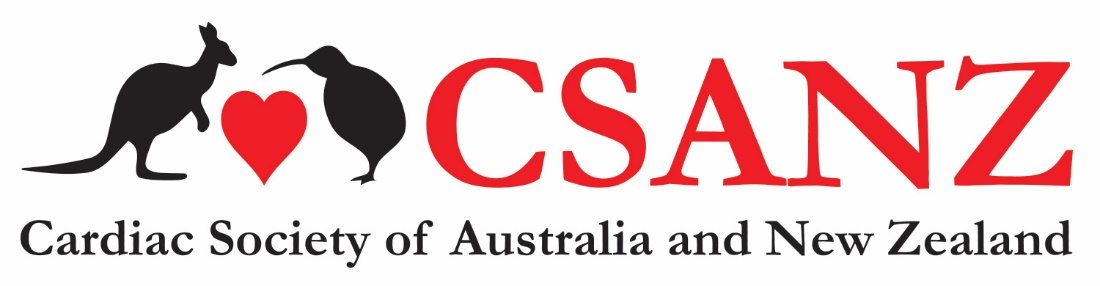 Note to refereesPlease ensure that all areas have been completed (preferably 10pt Arial or similar).Please ensure that Referee Reports for fellowship and scholarship applications are either submitted TO THE APPLICANT to be included with the application prior to the closing date as stipulated by the administering institution of the applicant, OR DIRECTLY BY EMAIL TO info@csanz.edu.au  Please include the full name, project title and institution of the application in your email. Name of applicantOffice use only Application IDReferee (Title & full name)PositionInstitution	Email	What is your opinion of the applicant as a suitable recipient for the fellowship or scholarship?What is your opinion of the applicant’s ability to carry out the research outlined in the application?Please comment on the applicant’s relevant history/experience in regards to this research?How do you think the applicant would benefit from the fellowship or scholarship?What is your experience in working with the applicant?